NUMBER 18 OF 2023/24	       DATE :   25 AUGUST 2023PROVINCIAL TREASURY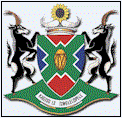 NORTH WEST PROVINCIAL GOVERNMENTREPUBLIC OF SOUTH AFRICAPROVINCIAL SUPPLY CHAIN MANAGEMENTSCM STAKEHOLDER MANAGEMENTTABLE OF CONTENTSTOPIC									         PAGE1.      	Important information 								32.     	Bidding Information															2.1.  	Bidding requirements       						4                  2.2.   Lodging and Closing of bids					         4				2.3.	The Bidding process							5		2.3.1.	  Why the bidding process					5		2.3.2.   What to consider before bidding				5		2.3.3.   Invalidity of bids							5			2.4.	Important Notice						   		6          2.5.	Role of Supplier Management Services				     6	 2.6.	Applicable Legislative and Regulatory prescripts 		        63.	Invitations 								          7 – 134.   	Addenda	    								  13 – 155.   	Cancellation								    	15											   6. 	Awards 										167. 	Enquiry Information						      	   16			        8.       Bulletin Information		                                                	   17												                       1.	IMPORTANT INFORMATIONFor new subscriptions and enquiries please contact : Ms Mapule G. Mothibedi at 018 388 4227. For more information on bids invitations, please contact the person listed on the bid under ‘Contact Person’.It is the responsibility of the bidder to obtain bid documents from relevant Departments. Please check the required deposit for each bid.Bids documents should be duly completed, signed, sealed in an envelope marked bid number, closing date and time; and should be deposited in the relevant bid box not later than the closing date and time as stipulated on the tender advertisement.No exceptions will be made. Please comply with General Conditions of the Contract (GCC – Annexure A)No telegraphic or facsimile bids will be considered.Provincial Departments reserve the right to accept any bid in whole or in part and do not bind themselves to accept lowest or any bid offer.Bidders may ask the Departments in writing to explain whatever the bidder needs in relation to bids and awards advertised in this Bulletin.NOTE VERY WELLCOMPLY WITH TAX MATTERS BEFORE THE CLOSING DATE AND TIME OF THE BIDBulletin contact person : Mapule Mothibedi, Telephone 018 388 4227The Tender Bulletin is obtainable from : The Provincial Supply Chain Management, No 19 Industrial Sites, Mafikeng, 2745.NB : Bidders are advised to read the entire Bulletin. No Official of the Provincial Supply Chain Management will be held responsible for loss of opportunity due to submission or incorrect informatioon supplied. 2.	BIDDING INFORMATION	2.1.	Bidding RequirementsThe bidder must :-be 18 years old or above,be a South African Citizen.Have a registered business for a particular service or supply,Comply with SARS matters,Construction businesses should register their companies with the Construction Industry Development Board (CIDB – may be contacted at www.cidb.gov.za),Security businesses should register their companies with Security Industry Regulatory Agency (PSIRA may be contacted at 012 – 337 5695, Fax No. 012 – 326 6128).Residential construction businesses must register their companies with NHBRC (National Housing Building Research Council),Physical existence of the business is a requirement,BBBEE Status level Certificate is a must or an Affidavit by SAPS or Commissioner of Oaths.Bidders are required to :-Make use of the prescribed Standard Bid Documents (SBD) forms compiled in the bid document.Insert prices and other required information in the appropriate spaces on the prescribed forms.Furnish other information if required, e.g. samples/pamphlets.Complete preference points claim forms ( in terms of the Preferential procurement Regulations, 2017).Submit Company Registration Certificate (CK1) and other Business Statutory Registration documents (e.g. NHBRC, CIDB, PSIRA, etc).General Bid Requirements :-Bids are late if they are received at the address given in the bid document; after the closing date and time.Bids are valid for a period of 90 days. All bids must be quoted in South African currency and must be VAT inclusive. All relevant forms attached to the bid must be completed and signed in ink where applicable; by a duly authorised official. Obtain Pin number from SARS for all Departments.In case of Joint Ventures; an original valid Tax Clearance of both parties, and a signed Agreement by the parties involved, as well as JV Tax Certificate.Copy of the company registration certificate from the Registrar of Companies (CIPC). If it is a JV, copies of both parties. Copies of identity documents of Main Shareholders of the Company. If JV; copies of IDs of main share holders of both companies. 	2.2.	Lodging and Closing of BidsBids shall be lodged not later than the closing date.Each bid should be lodged in a sealed separate envelope with the name and address of the bidder, bid number, closing date and time of such a bid.Bids received after the specified closing time shall be regarded as late and will not be accepted. After the closing time, bids are opened in public and names of bidders are read out and prices of bids may be disclosed in public.2.3.	The bidding process		2.3.1.	Why the Bidding processTo comply with Section 217 of the Constitution.To comply with the concept of Supply Chain Management.To enforce the application of Preferential Procurement Policy Framework Act.To encourage competition among suppliers. To procure goods and services to State Departments.  2.3.2.	What to consider before bidding (Refer also to 2.1 above)Register your Business.Register with SARS for tax clearance.Do you have the required capacity to provide goods and services to client Departments?Do you have the required resources?Do you have enough time to complete the contract taking into account your current work load? In case of Joint ventures, a statement of Agreement of both parties should be available.2.3.3.	Invalidity of bidsFailure to submit a bid document on time.Failure to sign a bid document.Failure to submit samples when requested to do so.Failure to attend a compulsory site inspection meeting.Failure to attend a compulsory briefing session.Usage of tippex when completing a bid document.Failure to complete bid prices in figures and in words. Failure to submit all necessary documents.Submission of a faxed bid document.Failure to attach copy of your identity document.Provision of incorrect or misleading information.Failure to comply with the specifications.Failure to submit a receipt as proof of purchase of a bid document.Failure to complete preference point forms.Failure to submit pin number or any tax compliance document.Failure to submit any one of the requirements stipulated in the bid document.2.5.	Role of the SCM Stakeholder Management Services Sub Directorate Maintenance of the CSD Database.Tender Advisory Sevices, i.e. Provision of general information related to CSD,Compilation and distribution of the Provincial Tender BulletinRendering Consultation Services.Conducting Outreach Programmes, i.e. organising workshops and training on the Government bidding process for Rural Communities, SMMEs, Youth, Disabled and Historically Disadvantaged Businesses.	2.6.	Applicable Legislative and Regulatory prescripts	The following prescripts should be adhered to by all Provincial departments and Bidders :-The Constitution of the Republic of South Africa, Act No. 108 of 1996.Preferential Procurement Policy Framework Act, Act No. 5 of 2000.Preferential Procurement Regulations, 2022.Public Finance Management Regulations : Framework for Supply Chain Management published on 05 December 2003.All National and Provincial Practice Notes on supply Chain Management and other sectoral legislationINVITATIONS DEPARTMENT OF HEALTHDEPARTMENT OF HEALTH : KLERKSDORP TSHEPONG HOSPITALSpecification documents will be available at SCM Offices against a non-refundable fee of R150.00 made payable to: Bank Name: FNBAccount Holder: NWPGAccount Name: NW Dept of HealthAccount No. 62811 730 747	          (Mafikeng)FNB Branch No. 250655NB: Proof of payment will be requested before handing of tender document ORdocuments can be downloaded for free on website (www.etenders.gov.za)The proposals in a sealed envelope and marked with a bid number, Company Name and closing date should be deposited in the Bid box situated at: Klerksdorp Hospital switchboard,OR Tambo StreetKlerksdorp Or Forward to: The Supply Chain OfficeMr. M.S. MonamaK/T Hospital ComplexPrivate Bag A14Klerksdorp, 2570.INDEPENDENT DEVELOPMENT TRUST – NORTH WESTADDITIONAL INFORMATION ON THE ABOVE BIDThe Closing Date of the Bids is:27 September 2023 by no later than 12H00 at IDT North West Regional OfficeAvailability of documentsTender Documents may be downloaded from the IDT’s website as follows: http://www.idt.org.za/business-opportunities/current-tenders/  and the e-tenders portal treasury.nwpg.gov.za/tender bulletins from the 21 August 2023. Tenders must only be submitted on the tender documentation that is downloaded from the stipulated websites.DEPARTMENT OF PUBLIC WORKS AND ROADSFURTHER INFORMATION ON DOCUMENTS FOR THE DEPARTMENT OF PUBLIC WORKSBid documents will be available from 27th  August 2023 at Old Parliament Building Gate house Mmabatho at a non- refundable fee of  R  500.00 or be deposited at the following banking details: or be  download at www.etenders.gov.zaAccount Name:        NW – Department of Public Works and roadsBank Name:            FNBAccount no:             62811747841 Ref.No.                   Quote Company name and Bid Number Minimum Qualifying threshold is 60% however if no one qualifies a second threshold of 50% will be applied Tender Validity Period is 90 days.Closing date: 22th September 2023 @11H00 Bid Documents to be deposited at the Department of Public Works and Roads, Ngaka Modiri Molema Road, Old Parliament Building Gate House MmabathoBid Documents downloaded from E-Tender Website are not payable, but bidders who will purchase bid documents from the Departmental office are to pay a non- refundable fee of R 500.00INDEPENDENT DEVELOPMENT TRUST – NORTH WESTADDITIONAL INFORMATION ON IDT DOCUMENTThe Closing Date of the Bids is:26 September 2023 by no later than 12H00 at IDT North West Regional OfficeEnquiries: noxolod@idt.org.za	       andrewn@idt.org.zaAvailability of documentsTender Documents may be downloaded from the IDT’s website as follows: http://www.idt.org.za/business-opportunities/current-tenders/  and the e-tenders portal treasury.nwpg.gov.za/tender bulletins from the 11 August 2023. Tenders must only be submitted on the tender documentation that is downloaded from the stipulated websites.ADDENDAADDENDUM NO 01PUBLIC WORKS AND ROADSNote that the Evaluation Criteria for leasing of Office accommodation advertised on 18th August 2023  as per Tender Bulletin no 17  for the below stated Bids is   80/20 Points Preference System, categorised as follows  80 Points for Price 20 Points is for the Specific GoalsBids published in the previous Bulletin Issue are as follows:For any other information and enquiriesContact numbers are as follows018 388 4481 OR  018 388 4483ADDENDUM NO 02EXTENSION OF CLOSING DATESINDEPENDENT DEVELOPMENT TRUST – NORTH WESTADDITIONAL INFORMATION ON THE ABOVE BIDThe Closing Date of the Bids is:27 September 2023 by no later than 12H00 at IDT North West Regional OfficeAvailability of documents (IDT)Tender Documents may be downloaded from the IDT’s website as follows: http://www.idt.org.za/business-opportunities/current-tenders/  and the e-tenders portal treasury.nwpg.gov.za/tender bulletins from the 21 August 2023. Tenders must only be submitted on the tender documentation that is downloaded from the stipulated websites.ADDENDUM NO 03PROVINCIAL TREASURY – NORTH WESTNOTICE OF EXTENSION OF BID CLOSING DATE: NWP 004/23 - PROVISION OF COMMERCIAL BANKING SERVICES TO THE NORTH WEST PROVINCIAL ADMINISTRATION FOR A PERIOD OF 3 YEARS Notice is hereby given to all prospective bidders that the closing date for the abovementioned bid has been extended by 14 days as follows:We apologize for any inconvenience that this might have caused.CANCELLATIONDEPARTMENT OF HEALTH Apologies for inconvenience this may causeAWARDSDEPARTMENT OF COOPERATIVE GOVERNANCE AND TOURISM AFFAIRSENQUIRY INFORMTIONService providers who resides within the boundaries of the; North West province are hereby invited to register their companies in the CSD Database. There is no closing date. Enquiry line are  (018) 3881533/2585/2587/4230/3939/1985/4222/2064/1071/2584Communities, Youth, SMMEs and Disabled people who wish to be work-shopped or trained on the Government Bidding Process should contact Lucky Mtjali @ 018 388 2604 or Lerato Leska @ 018 388 1985 or Moalusi phakedi @ 018 388 4222 or Kea Ntsoma @ 0180388 3939.Bidders who have complaints regarding bid contracts may forward their complaints to Mr Moagise Tlalang, SCM Performance Unit, Procinvial Supply Chain Management, Private Bag X2132, MMABATHO, 2735; or No 19 Industrial Sites, Mafikeng, 2745. ; or call him at  018 – 388 5145/5146/3924/3259/423Further infromation and queries may be directed to The Chief Director, Procinvial Supply Chain Management, Private Bag X2132, MMABATHO, 2735; or No 19 Industrial Sites, Mafikeng, 2745Any other enquiries regarding Government Procurement Policies and prescripts may be forwarded to 018 388 4239/3911.  8 . BULLETIN INFORMATIONBidders are advised to read the entire Bulletin. No official of the Provincial Supply Chain Management will be held responsible for loss of opportunity due submission of incorrect address, or delays caused by the Post office. The following are websites for obtaining the Bulletin and tenders:www.etenders.gov.za  (for tenders adverts)www.treasury.nwpg.gov.za  (for Tender Bulletin)CSD@treasury.gov.za  (for CSD Information and enquiries)www.csd.gov.za  (for CSD registration)IMPORTANT NOTICEAll Departments do not bind themselves to accpet any bid which is incomplete or award the lowest scoring points bidder AND they can award the bid as whole or in part.Bidders must submit original and valid BBBEE Status Level Verification Certificate or orginal certified copies thereof to substantiate their BBBEE rating claims. Failure to submit such Certificate will result in the bidder not qualifying for preference points for BBBEE. The bidder must submit verification certificate that are accredited by SANAS (South African National Accreditation System) OR sworn Affidavit issued and attested by the SAPS/Commissioner of Oaths or DTI for EMEs.Bidders who qualify as EMEs must submit Sworn affidavit signed by the EME Representative attested by the Commissioner of Oaths.Provincial Department of HealthNWDOH 19/202380/20Provision of Parkhomes in various Health facilities in the North West Province.  A non-refundable deposit of R200 is payable for this document.COMPULSORY BRIEFING SESSIONNo Briefing SessionFor Adminstration EnquiriesMs  N. Tshabalala/Ms Setena	At018 391 4386/4559For Technical EnquiriesMr  De Jager At060 980 1547Email:NSegwabanyane@nwpg.gov.zaRSetena@nwpg.gov.zaRDeJager@nwpg.gov.za21 September 2023Provincial Department of HealthNWDOH 20/202390/10Appointment of service provider for the provision of specialized vehicles on a full maintenance lease (FML), fleet support and managed maintenance for a period of four (04) years for the North West Department of Health. A non-refundable deposit of R200 is payable for this document.COMPULSORY BRIEFING SESSIONNo Briefing SessionFor Adminstration EnquiriesMs  MogolegangAtFor Technical EnquiriesMr  Ledwaba/ Mr Masu/ Mr RedlinhysAt061 383 1886/  018 391 4134Email:rmogolegang@nwpg.gov.za bkledwaba@nwpg.gov.za / LMasu@nwpg.gov.za / BRedlinhys@nwpg.gov.za 28 September 2023BANKING DETAILS FOR DOCUMENTS FOR DEPARTMENT OF HEALTH :The banking details of for the purchase of bid documents are as follows:Bank	 Name	: FNBAccount  Holder : NWPGoAccount Name   : NW Dept of Health Account No.       : 62811730747                               (Mafikeng)Branch                :  250655WHERE BIDS ARE CLOSED AND OBTAINABLE (DEPARTMENT OF HEALTH):Department of Health North West, Ground Floor, New Office Park Building, 3801 corner First Street and Sekame, Mmabatho ( Behind the Crossing)BANKING DETAILS FOR DOCUMENTS FOR DEPARTMENT OF HEALTH :The banking details of for the purchase of bid documents are as follows:Bank	 Name	: FNBAccount  Holder : NWPGoAccount Name   : NW Dept of Health Account No.       : 62811730747                               (Mafikeng)Branch                :  250655WHERE BIDS ARE CLOSED AND OBTAINABLE (DEPARTMENT OF HEALTH):Department of Health North West, Ground Floor, New Office Park Building, 3801 corner First Street and Sekame, Mmabatho ( Behind the Crossing)BANKING DETAILS FOR DOCUMENTS FOR DEPARTMENT OF HEALTH :The banking details of for the purchase of bid documents are as follows:Bank	 Name	: FNBAccount  Holder : NWPGoAccount Name   : NW Dept of Health Account No.       : 62811730747                               (Mafikeng)Branch                :  250655WHERE BIDS ARE CLOSED AND OBTAINABLE (DEPARTMENT OF HEALTH):Department of Health North West, Ground Floor, New Office Park Building, 3801 corner First Street and Sekame, Mmabatho ( Behind the Crossing)BANKING DETAILS FOR DOCUMENTS FOR DEPARTMENT OF HEALTH :The banking details of for the purchase of bid documents are as follows:Bank	 Name	: FNBAccount  Holder : NWPGoAccount Name   : NW Dept of Health Account No.       : 62811730747                               (Mafikeng)Branch                :  250655WHERE BIDS ARE CLOSED AND OBTAINABLE (DEPARTMENT OF HEALTH):Department of Health North West, Ground Floor, New Office Park Building, 3801 corner First Street and Sekame, Mmabatho ( Behind the Crossing)BANKING DETAILS FOR DOCUMENTS FOR DEPARTMENT OF HEALTH :The banking details of for the purchase of bid documents are as follows:Bank	 Name	: FNBAccount  Holder : NWPGoAccount Name   : NW Dept of Health Account No.       : 62811730747                               (Mafikeng)Branch                :  250655WHERE BIDS ARE CLOSED AND OBTAINABLE (DEPARTMENT OF HEALTH):Department of Health North West, Ground Floor, New Office Park Building, 3801 corner First Street and Sekame, Mmabatho ( Behind the Crossing)DEPARTMENTBID NO & CRITERIADESCRIPTIONCONTACTCLOSING DATEProvincial Department of HealthRe-advert KTW 02/202380/20Supply, Delivery and Installation of 160KVA 3-Phase Uninterrupted Power Supply (UPS) at Klerksdorp Hospital.CIDB GRADING- 1EB or HIGHERCOMPULSORY BRIEFING MEETINGNo Briefing SessionAdministration enquiries:Mr. M.S. Monama Tel: 018 406 4791Technical Enquiries:Mr. T. Ramoloko Tel: 018 406 4770EMAILmsmonama@nwpg.gov.zaTRamaloko@nwpg.gov.za18 SEPTEMBER 2023At11h00amBID NOBID DESCRIPTIONOLD COMPULSORY BRIEFING SESSIONNEW COMPULSORY BRIEFING SESSIONDOE12NWER032APPOINTMENT OF A CONTRACTOR FOR THE CONSTRUCTION OF GRADE R CLASSROOMS, MATLHAJANENG PRIMARY SCHOOL FOR THE DEPARTMENT OF EDUCATION, NORTH WEST PROVINCECIDB GRADING: 5GB OR HIGHERDate28 August 2023Time14h00Venue MATLHAJANENG PRIMARY SCHOOL AT Boitumelong village in Bloemhof under the Lekwa Teemane Local Municipality IN DR RUTH SEGOMOTSI MOMPATI DISTRICT OF THE NORTH WEST PROVINCE. The GPS coordinates are S27⁰38’26, E25⁰34’004036Date29 August 2023Time16h00Venue MATLHAJANENG PRIMARY SCHOOL AT Boitumelong village in Bloemhof under the Lekwa Teemane Local Municipality IN DR RUTH SEGOMOTSI MOMPATI DISTRICT OF THE NORTH WEST PROVINCE. The GPS coordinates are S27⁰38’26, E25⁰34’004036BID NOBID DESCRIPTIONCOMPULSORY BRIEFING SESSIONEVALUATION CRITERIA CONTACT PERSONPWR 06/23Leasing of Office Accommodation (existing Building) measuring 473m² with 11 covered parking bays on behalf of the  Department of Community Safety and Transport Management (Traffic Law Enforcement) in Vryburg for the period of 36 MonthsDate: 06th September 2023Venue:  DPWR Offices, 20 Malt street Industrial Sites in Vryburg Time: 10h0080 –Points for price20 – Specific GoalsFunctionality as specified and detailed in the Bid DocumentMr. J. Mathabela 018 388 4604Ms. T. Matsietsa  018 388 4594 / 4630PWR 73/23Leasing of Office Accommodation (existing Building) measuring 637m² with 14 covered parking bays on behalf of the  Department of Education (Tswaing Local Offices) in Delareyville for the period of 36 MonthsDate: 06th September 2023Venue:  DPWR Offices, 20 Malt street Industrial Sites in Vryburg Time: 10h0080 –Points for price20 – Specific GoalsFunctionality as specified and detailed in the Bid DocumentMr. J. Mathabela 018 388 4604Ms. T. Matsietsa  018 388 4594 / 4630PWR 88/23Leasing of Office Accommodation (existing Building) measuring 977m² with 22 covered parking bays on behalf of the  Department of Education (Kagisano Molopo) in Ganyesa for the period of 36 MonthsDate: 06th September 2023Venue:  DPWR Offices, 20 Malt street Industrial Sites in Vryburg Time: 10h0080 –Points for price20 – Specific GoalsFunctionality as specified and detailed in the Bid DocumentMr. J. Mathabela 018 388 4604Ms. T. Matsietsa  018 388 4594 / 4630PWR 93/23 Leasing of Office Accommodation (existing Building) measuring 743m² on behalf of the Department of Health (MamusaTown Clinic) in Schweizer Reneke for the period of 36 MonthsDate: 06th September 2023Venue:  DPWR Offices, 20 Malt street Industrial Sites in Vryburg Time: 10h0080 –Points for price20 – Specific GoalsFunctionality as specified and detailed in the Bid DocumentMr. J. Mathabela 018 388 4604Ms. T. Matsietsa  018 388 4594 / 4630PWR 04/23Leasing of Office Accommodation (existing Building) measuring 116m² with 25 covered parking bays on behalf of the  Department of Community Safety and Transport Management (Traffic Law Enforcement) in Brits for the period of 36 MonthsDate: 07th September 2023Venue:  DPWR Offices, Zendelling in Rustenburg Time: 10h00Date: 07th September 2023Venue:  DPWR Offices, Zendelling in Rustenburg Time: 10h0080 –Points for price20 – Specific GoalsFunctionality as specified and detailed in the Bid DocumentMr. J. Mathabela 018 388 4604Ms. T. Matsietsa  018 388 4594 / 4630PWR 64/23Leasing of Office Accommodation (existing Building) measuring 68m² with 2 covered parking bays on behalf of the  Department of Community Safety and Transport Management (Phokeng Registering Authority) in Rustenburg for the period of 36 MonthsDate: 07th September 2023Venue:  DPWR Offices, Zendelling in Rustenburg Time: 10h00Date: 07th September 2023Venue:  DPWR Offices, Zendelling in Rustenburg Time: 10h0080 –Points for price20 – Specific GoalsFunctionality as specified and detailed in the Bid DocumentMr. J. Mathabela 018 388 4604Ms. T. Matsietsa  018 388 4594 / 4630PWR 71/23Leasing of Office Accommodation (existing Building) measuring 977m² with 22 covered parking bays on behalf of the  Department of Education (Moses Kotane) in Mogwase for the period of 36 MonthsDate: 07th September 2023Venue:  DPWR Offices, Zendelling in Rustenburg Time: 10h00Date: 07th September 2023Venue:  DPWR Offices, Zendelling in Rustenburg Time: 10h0080 –Points for price20 – Specific GoalsFunctionality as specified and detailed in the Bid DocumentMr. J. Mathabela 018 388 4604Ms. T. Matsietsa  018 388 4594 / 4630PWR 91/23 Leasing of Office Accommodation (existing Building) measuring 821m² with 18 covered parking bays on behalf of the  Department of Health  (Moretele Sub- District) in Moretele for the period of 36 MonthsDate: 07th September 2023Venue:  DPWR Offices, Zendelling in Rustenburg Time: 10h00Date: 07th September 2023Venue:  DPWR Offices, Zendelling in Rustenburg Time: 10h0080 –Points for price20 – Specific GoalsFunctionality as specified and detailed in the Bid DocumentMr. J. Mathabela 018 388 4604Ms. T. Matsietsa  018 388 4594 / 4630PWR 125/23Leasing of Office Accommodation (existing Building) measuring 244m² with 3 covered parking bays on behalf of the  Department of Arts, Culture, Sports and Recreation (Rustenburg Service Point) in Rustenburg for the period of 36 MonthsDate: 07th September 2023Venue:  DPWR Offices, Zendelling in Rustenburg Time: 10h00Date: 07th September 2023Venue:  DPWR Offices, Zendelling in Rustenburg Time: 10h0080 –Points for price20 – Specific GoalsFunctionality as specified and detailed in the Bid DocumentMr. J. Mathabela 018 388 4604Ms. T. Matsietsa  018 388 4594 / 4630PWR 127/23Leasing of Office Accommodation (existing Building) measuring 231m² with 3 covered parking bays on behalf of the  Department of Arts, Culture, Sports and Recreation (Moretele Service Point) in Dertig for the period of 36 MonthsDate: 07th September 2023Venue:  DPWR Offices, Zendelling in Rustenburg Time: 10h00Date: 07th September 2023Venue:  DPWR Offices, Zendelling in Rustenburg Time: 10h0080 –Points for price20 – Specific GoalsFunctionality as specified and detailed in the Bid DocumentMr. J. Mathabela 018 388 4604Ms. T. Matsietsa  018 388 4594 / 4630PWR 129/23Leasing of Office Accommodation (existing Building) measuring 257m² with 3 covered parking bays on behalf of the  Department of Arts, Culture, Sports and Recreation in Mogwase (Moses Kotane Service Point) for the period of 36 MonthsDate: 07th September 2023Venue:  DPWR Offices, Zendelling in Rustenburg Time: 10h00Date: 07th September 2023Venue:  DPWR Offices, Zendelling in Rustenburg Time: 10h0080 –Points for price20 – Specific GoalsFunctionality as specified and detailed in the Bid DocumentMr. J. Mathabela 018 388 4604Ms. T. Matsietsa  018 388 4594 / 4630PWR 05/23Leasing of Office Accommodation (existing Building) measuring 457m² with 10 covered parking bays on behalf of the  Department of Community Safety and Transport Management (Traffic Law Enforcement) in Ventersdorp for the period of 36 MonthsDate: 08th September 2023Venue:  DPWR Offices, 149 Kruis Street in Potchefstroom  Time: 10h0080 –Points for price20 – Specific GoalsFunctionality as specified and detailed in the Bid DocumentMr. J. Mathabela 018 388 4604Ms. T. Matsietsa  018 388 4594 / 4630PWR 66/23Leasing of Office Accommodation (existing Building) measuring 850m² with 15 covered parking bays on behalf of the  Department of Social Development (District Office) in Klerksdorp for the period of 36 Months.Date: 08th September 2023Venue:  DPWR Offices, 149 Kruis Street in Potchefstroom  Time: 10h0080 –Points for price20 – Specific GoalsFunctionality as specified and detailed in the Bid DocumentMr. J. Mathabela 018 388 4604Ms. T. Matsietsa  018 388 4594 / 4630PWR 68/23Leasing of Office Accommodation (existing Building) measuring 868.5m² with 15 covered parking bays on behalf of the  Department of Social Development in Ventersdorp (JB Marks Service Point) for the period of 36 MonthsDate: 08th September 2023Venue:  DPWR Offices, 149 Kruis Street in Potchefstroom  Time: 10h0080 –Points for price20 – Specific GoalsFunctionality as specified and detailed in the Bid DocumentMr. J. Mathabela 018 388 4604Ms. T. Matsietsa  018 388 4594 / 4630PWR 70/23Leasing of Office Accommodation (existing Building) measuring 2745m² with 57 covered parking bays on behalf of the  Department of Social Development in Klerksdorp (Matlosana Service Point) for the period of 36 MonthsDate: 08th September 2023Venue:  DPWR Offices, 149 Kruis Street in Potchefstroom  Time: 10h0080 –Points for price20 – Specific GoalsFunctionality as specified and detailed in the Bid DocumentMr. J. Mathabela 018 388 4604Ms. T. Matsietsa  018 388 4594 / 4630PWR 121/23Leasing of Office Accommodation (existing Building) measuring 231m² with 3 covered parking bays on behalf of the  Department of Arts, Culture, Sports and Recreation in Potchefstroom (Tlokwe Service Point) for the period of 36 MonthsDate: 08th September 2023Venue:  DPWR Offices, 149 Kruis Street in Potchefstroom  Time: 10h0080 –Points for price20 – Specific GoalsFunctionality as specified and detailed in the Bid DocumentBID NOBID DESCRIPTIONCOMPULSORY BRIEFING SESSIONDELIVERY OFDOCUMENTSDOT01NWER015APPOINTMENT OF A CONTRACTOR: REFURBISHMENT AND UPGRADES TO EXISTING TAUNG HOTEL SCHOOL & CONVENTION CENTRE FOR: DEPARTMENT OFECONOMIC DEVELOPMENT, ENVIRONMENT, CONSERVATION AND TOURISM (DEDECT) NORTH-WEST PROVINCECIDB GRADING: 7GB OR HIGHERDate05 September 2023Time11h00VenueTaung Hotel & Convention Centre. (Dr. Ruth Segomotsi Mompati District Municipality, along N18 / Kimberley-Vryburg Road) The GPS coordinates are 27°34'22" S and 24°44'30" E..Tender Box at: IDT’s North West Regional Office; 4071 Joule Street Industrial Site Mahikeng 2735 Date: 27 September 2023Time: 12H00Bid Nunber DescriptionPWR 74/23Leasing of Office accommodation in  Diitsobotla local Education  Department of EducationPWR 77/23Leasing of Office accommodation in Mahikeng   Department of Human Settlements PWR 89/23Leasing of Office accommodation at  Department of Health in  MahikengPWR 90/23Leasing of Office accommodation  at  Department of Health Ngaka Modiri Molema DPWR 92/23Leasing of Office accommodation at  Department of Health  Ditsobotla Town ClinicPWR 116/23Leasing of Office accommodation at  Department of Arts Culture and Sports at Ratlou Service Point in SetlagoleBID NOBID DESCRIPTIONOLD COMPULSORY BRIEFING SESSIONNEW COMPULSORY BRIEFING SESSIONDOE12NWER032APPOINTMENT OF A CONTRACTOR FOR THE CONSTRUCTION OF GRADE R CLASSROOMS, MATLHAJANENG PRIMARY SCHOOL FOR THE DEPARTMENT OF EDUCATION, NORTH WEST PROVINCECIDB GRADING: 5GB OR HIGHERDate28 August 2023Time14h00Venue MATLHAJANENG PRIMARY SCHOOL AT Boitumelong village in Bloemhof under the Lekwa Teemane Local Municipality IN DR RUTH SEGOMOTSI MOMPATI DISTRICT OF THE NORTH WEST PROVINCE. The GPS coordinates are S27⁰38’26, E25⁰34’004036Date29 August 2023Time16h00Venue MATLHAJANENG PRIMARY SCHOOL AT Boitumelong village in Bloemhof under the Lekwa Teemane Local Municipality IN DR RUTH SEGOMOTSI MOMPATI DISTRICT OF THE NORTH WEST PROVINCE. The GPS coordinates are S27⁰38’26, E25⁰34’004036OLD CLOSING DATEREVISED CLOSING DATE24 AUGUST 202307 SEPTEMBER 2023BID NUMBERDESCRIPTIONREASON FOR CANCELLATION  NWDOH 15/  2023       Supply, delivery, testing,       maintenance and commissioning of laundry equipment for Tshepong Hospital Provincial   laundry.CIDB grading require 6ME or HigherThere was a discrepancy in the  technical specification therefore cancellation and re-advertise was recommendedBID NUMBERDESCRIPTIONNAME OF SUCCESSFUL BIDDER(S)DATE OF AWARDAMOUNTCOGTA 03/2023/2024Appointment of a Service Provider to Implement the Turn-Around Strategy and its Softwares for all 22 Municipalities within the North West Province for the period of 36 monthsINTELLEHUB BBP JV17/08/2023R168 336 130.67COGTA 01/2023Appointment of a Service Provider to Conduct Skills Audit for all 22 Municipalities within the North West Province for the period of 12 monthsBONTLE MOTHEO CONSULTING (PTY) LTD17/08/2023R16 503 868.50COGTA 02/2022Appointment of a Service Provider to Conduct Data Cleansing Management to five (5) selected Municipalities within the North West Province for the period of 6 monthsLINKAGES CONSULTING (PTY) LTD18/08/2023R4 480 960.00